PROGRAMMA GARE DEL 30 Aprile 2022GIRONE Unico – 8 Giornata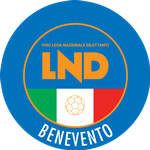 Federazione Italiana Giuoco CalcioLega Nazionale DilettantiDELEGAZIONE PROVINCIALE DI BENEVENTOvia Santa Colomba, 133 - Palazzo Coni82100 BENEVENTOTel. 082462043 – Fax 0824364875Sito: campania.lnd.itE-mail: del.benevento@lnd.it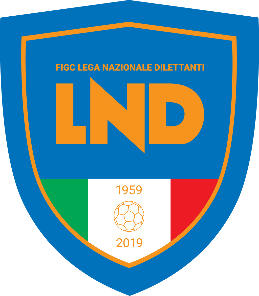 Squadra 1Squadra 2A/RGiornoOraImpiantoLocalità impiantoSporting San GiovanniAurelio Massimo PacilloRMartedi03.05.202217.00    ComunaleSan Giorgio Del SannioPol.Francesco MainolfiCesare Ventura ARLunedi02.05.202216.00Comunale   PaolisiValfortoreGrippo DRS BRLunedi02.05.202218.00ComunaleSan Marco dei Cavoti     G.S PietrelcinaVitulanoRDomenica01.05.202210.00ComunalePietrelcina Cesare Ventura BSan Leucio Del SannioRSabato30.04.202215.00Mellussi 1BeneventoRiposaGrippo DRS A